DEMANDE D’AVIS AU COMITE SOCIAL TERRITORIAL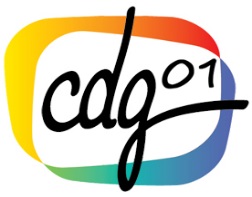 POUR UNE SUPPRESSION D’EMPLOI(Articles L542-2 et L542-3 du CGFP, 18 et 30 du décret n°91-298)Le CST n’a pas à être saisi si la modification du temps de travail n’excède pas 10 % et si l’agent ne perd pas son affiliation à la CNRACL dans le cas d’une modification inférieure à 10 %. Attention, toute modification du poste d’un agent à temps complet est illégale sans son accord (TA Strasbourg,  9 février 2010, n°0603775).Cette consultation du CST ne s'impose que pour la suppression "d'emplois d'agents titulaires" (CE, 8 mai 2001, n°222912), elle n'est pas obligatoire pour la suppression d'un emploi permanent occupé par un agent contractuel (CAA Marseille, 9 novembre 2012, n°10MA01837).« Cette consultation préalable a pour objet d’éclairer l’assemblée délibérante de l’établissement public sur la position des représentants du personnel de [la collectivité] concerné[e], même si cet emploi est vacant, sauf à ce qu’il soit démontré qu’une telle consultation était impossible. » (CAA Lyon, 28 janvier 2021, N° 19LY00420 et 19LY04022) Pour plus d’informations, vous pouvez consulter la note suivante :Modification de la durée hebdomadaire de service et/ou suppression d’emploi [NOTE D’INFO]Identification de la collectivitéNOM :Nature de l’emploi permanent à supprimerDescription de l’emploi :Grade(s) autorisé(s) :Durée hebdomadaire :Date de suppression :Motif de la suppression :Portée de la suppression Suppression sans suite OU Suppression d’emploi suivie de création d’emploi (ex. modification de la durée hebdomadaire)Nouvel emploi créé :Grade(s) autorisé(s) par la délibération :Durée hebdomadaire :Date prévue de création du nouvel emploi :Agent nommé sur le poste à supprimer :Grade détenu :L’agent est-il d’accord sur la modification envisagée ?(L’avis de l’agent doit être joint à votre demande) Fait à :Le :Cachet + signature de l’autorité :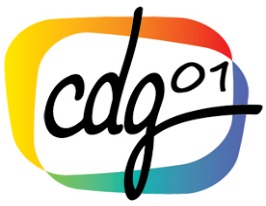 AVIS DE L’AGENT SUR LA MODIFICATION DE L’EMPLOI OCCUPE (Articles L542-2 et L542-3 du CGFP, 18 et 30 du décret n°91-298)Je, soussigné :Agent de la collectivité :Grade :Occupant un emploi de (description des fonctions) :Pour une durée hebdomadaire de :Reconnais avoir pris connaissance du projet de modification de l’emploi que j’occupe, à savoir :Nouvel emploi proposé :Description :Grade envisagé :Nouvelle durée hebdomadaire :Je suis informé(e) qu’en cas de passage sous le seuil d’affiliation à la CNRACL (28 heures), je perdrais le bénéfice de ce régime spécial au profit du régime général de la sécurité sociale et de l’Ircantec en caisse complémentaire de retraite. J’ai pris connaissance des conséquences d’une suppression d’emploi à lecture de la note du CDG :Modification de la durée hebdomadaire de service et/ou suppression d’emploi [NOTE D’INFO] Je donne mon accord pour cette transformation de l’emploi que j’occupe Je refuse la transformation de l’emploi que j’occupeFait à :Le :Signature de l’agent :